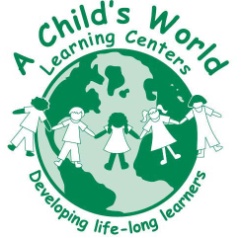 	Typical Toddler Schedule
 6:30 a.m. 		 		School opens6:30 a.m.	 –	7:30 a.m. 	Free choice activities7:30 a.m.	 – 	8:30 a.m. 	Breakfast8:30 a.m.	 – 	9:30 a.m. 	Diaper change and free choice center play9:30 a.m.	 – 	10:00 a.m.	Outside time/Gross motor activity10:00 a.m.	 – 	10:30 a.m. 	Diaper Change and clean up/Storytime10:30 a.m.	 – 	11:00 a.m.	Group time/Teacher directed, age appropriate activities11:00 a.m.	 – 	11:30 a.m.	Lunch Time11:30 a.m.	 – 	12:00 p.m.	Clean up and prepare for rest time12:00 p.m.	 – 	2:00 p.m. 	Nap time2:00 p.m.	– 	2:30 p.m. 	Diaper Change and clean up/Storytime2:30 p.m. 	– 	3:00 p.m.	Afternoon snack3:00 p.m. 	– 	3:30 p.m.	Outside time/Gross motor activity3:30 p.m. 	– 	4:00 p.m.	Group time/Teacher directed, age appropriate activities4:00 p.m. 	– 	4:30 p.m. 	Diaper change and music time4:30 p.m. 	– 	5:30 p.m. 	Free choice center activities5:30 p.m. 	– 	6:00 p.m. 	Prepare for departure by 6:00 p.m.